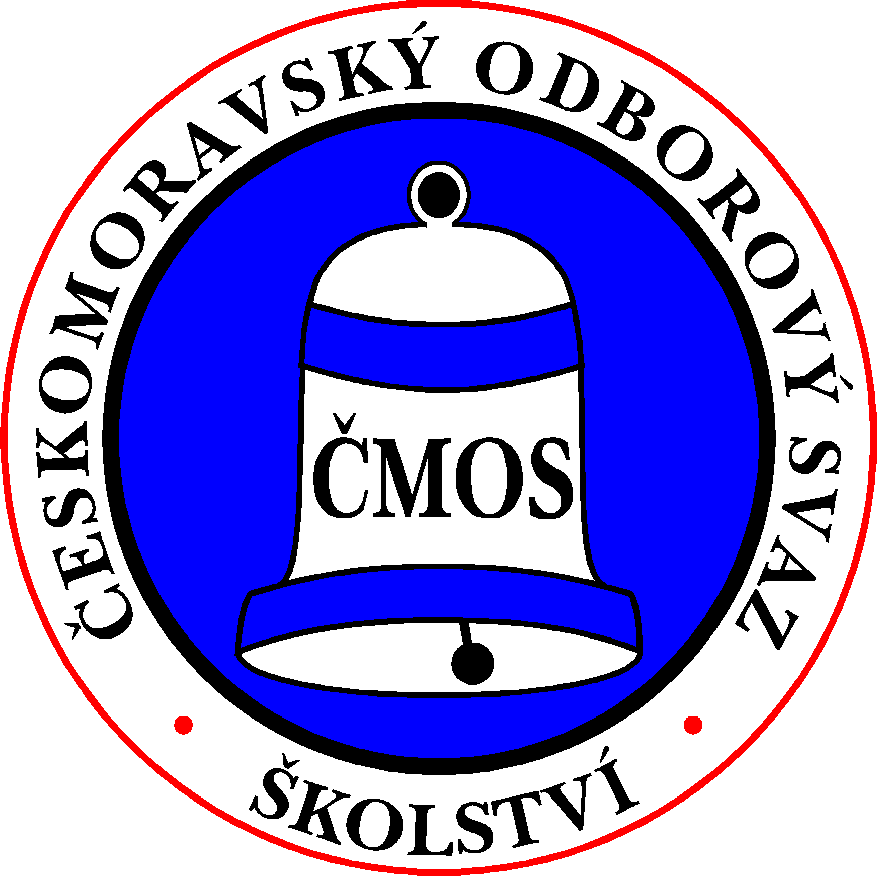 ČESKOMORAVSKÝ ODBOROVÝ SVAZ PRACOVNÍKŮ ŠKOLSTVÍSenovážné náměstí 23, 110 00 Praha 1            ____________________________________________________________________________________                                                                                                 		    členům Předsednictva ČMOS PŠ						              	    předsedkyně RK ČMOS PŠ								    TŠ				____________________________________________________________________________________Vaše č.j. 		Naše č.j. 			Vyřizuje	              		V Praze dne					              		Faflíková                            15. 8. 2022POZVÁNKAna 21. schůzi Předsednictva ČMOS PŠ,která se uskutečníve čtvrtek 25. srpna 2022na Senovážném nám. 23, Praha 1zasedací místnost UZO č. 321, 3. patro (vchod D u osobních výtahů).Zahájení jednání v 14:30 hodinNávrh programu 21. schůze:     1) Schválení programu jednání.     2) Volba ověřovatele zápisu.     3) Kontrola zápisu z 20. schůze P ČMOS PŠ.     4) Zápis z jednání RK ČMOS PŠ ze dne 23. 8. 2022.     5) Aktuální informace.     6) Zpráva o plnění rozpočtu ČMOS PŠ za 1. pololetí 2022 (mat. č. 21/01).      7) Stabilizace členské základny.     8) IX. sjezd ČMOS PŠ – plnění harmonogramu příprav: schválení počtu delegátů, klíče a způsobu jejich volby (mat. č. 21/02)schválení konečného znění návrhu Stanov ČMOS PŠ (mat. č. 21/03) schválení konečného znění návrhu FŘ (mat. č. 21/04)schválení konečného znění návrhu Programu ČMOS PŠ na léta 2023-2027 (mat. č. 21/05)schválení návrhu obsahu brožury Zpráva o činnosti ČMOS PŠ od VIII. sjezdu (mat. č. 21/06).     9) Různé - manifestační mítink ČMKOS Konec levné práce dne 5. 9. 2022.    10) Materiály pro informaci.S pozdravem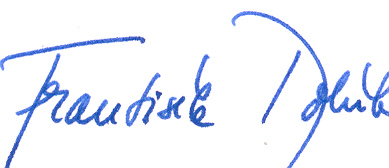 Mgr. František Dobšíkpředseda ČMOS PŠ